Przedsięwzięcie Ministra Edukacji i Nauki pn. „Poznaj Polskę” w 2023 r.                       w Gminie Kikół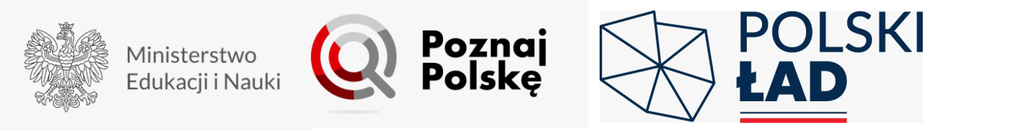 Gmina Kikół otrzymał dofinansowanie z budżetu państwa w postaci dotacji celowej w ramach realizacji przedsięwzięcia Ministra Edukacji i Nauki pod nazwą „Poznaj Polskę” w wysokości 47.804,00 zł. Wkład własny Gminy Kikół został zapewniony przez rodziców uczestników wycieczek i wyniósł 12.601,00 zł. Całkowita wartość zadania to 60.405,00 zł. Dofinansowanie otrzymały 3 szkoły podstawowe z terenu Gminy Kikół tj. Zespół Szkolno-Przedszkolny w Kikole, Szkoła Podstawowa im. I.A. Zboińskiego w Kikole, Szkoła Podstawowa im. Ireny Sendlerowej w Woli oraz Szkoła Podstawowa w Ciełuchowie. W ramach przedsięwzięcia Ministra Edukacji i Nauki pod nazwą „Poznaj Polskę” – edycja 2023 realizowano wycieczki szkolne dla klas I-III oraz IV-VIII szkół podstawowych.Podczas wycieczek w 2023 r., uczniowie szkół zwiedzali następujące punkty edukacyjne wskazane do wyboru przez Ministra Edukacji i Nauki:Zespół Szkolno-Przedszkolny w Kikole, Szkoła Podstawowa im. I.A. Zboińskiego w Kikole: Klasy I-III(dofinansowanie ze środków MEiN w wysokości 15.000,00 zł)Największe osiągnięcia polskiej nauki, Palmiarnia, Poznań, wielkopolskieKultura i dziedzictwo narodowe, Poznań – historyczny zespół miasta, Poznań, wielkopolskieKultura i dziedzictwo narodowe, Wioska Chleba, Jania Góra, kujawsko-pomorskieKultura i dziedzictwo narodowe, Toruń – Stare i Nowe miasto, Toruń, kujawsko-pomorskieKultura i dziedzictwo narodowe, Pole bitwy na Westerplatte, Gdańsk, pomorskieKultura i dziedzictwo narodowe, Gdańsk – miasto w zasięgu obwarowań XVII w., Gdańsk, pomorskieKlasy IV-VIII(dofinansowanie ze środków MEiN w wysokości 15.000,00 zł)Największe osiągnięcia polskiej nauki, Centrum Nauki EXPERYMENT, Gdynia, pomorskieNajwiększe osiągnięcia polskiej nauki, ORP Dar Pomorza, Oddział Nar. Muzeum Morskiego, Gdynia, pomorskieKultura i dziedzictwo narodowe, Pole bitwy na Westerplatte, Gdańsk, pomorskieKultura i dziedzictwo narodowe, Gdańsk – miasto w zasięgu obwarowań XVII w., Gdańsk, pomorskieKultura i dziedzictwo narodowe, Muzeum Zamkowe w Malborku, Malbork, pomorskieKultura i dziedzictwo narodowe, Łódź – wielokulturowy krajobraz miasta przemysłowego, Łódź, łódzkieKultura i dziedzictwo narodowe, Centrum Muzeum Włókiennictwa w Łodzi, Łódź, łódzkieSzkoła Podstawowa im. Ireny Sendlerowej w Woli: Klasy I-III(dofinansowanie ze środków MEiN w wysokości 4.632,00 zł)Największe osiągnięcia polskiej nauki, Centrum Nauki Kopernik, Warszawa, mazowieckieŚladami Polskiego Państwa Podziemnego, Muzeum Niepodległości w Warszawie, Warszawa, mazowieckieKlasy IV-VIII(dofinansowanie ze środków MEiN w wysokości 4.860,00 zł)Kultura i dziedzictwo narodowe, Łódź – wielokulturowy krajobraz miasta przemysłowego, Łódź, łódzkieKultura i dziedzictwo narodowe, Centrum Muzeum Włókiennictwa w Łodzi, Łódź, łódzkieSzkoła Podstawowa w Ciełuchowie: Klasy IV-VIII(dofinansowanie ze środków MEiN w wysokości 8.312,00 zł)Centrum Nauki Kopernik, Warszawa, mazowieckieKultura i dziedzictwo narodowe, Pole bitwy na Westerplatte, Gdańsk, pomorskie Największe osiągnięcia polskiej nauki, Centrum Nauki EXPERYMENT, Gdynia, pomorskieKultura i dziedzictwo narodowe, Muzeum II Wojny Światowej w Gdańsku, Gdańsk pomorskieKultura i dziedzictwo narodowe/Największe osiągnięcia polskiej nauki, Narodowe Muzeum Morskie, Gdańsk, pomorskiePrzedsięwzięcie „Poznaj Polskę” miało na celu uatrakcyjnienie procesu edukacyjnego dzieci i młodzieży. Umożliwiło uczniom szkół podstawowych z terenu Gminy Kikół poznawanie Polski poprzez dotarcie do ciekawych miejsc, postaci, zabytków, a także poznawanie naszego dziedzictwa narodowego, kulturowego oraz naukowego.Sporządziła: Pawłowska Agnieszka 										Zatwierdził									        Wójt Gminy Kikół									       Józef Predenkiewicz